  -   Al Centro Ricreativo Aziendale Regione Sardegna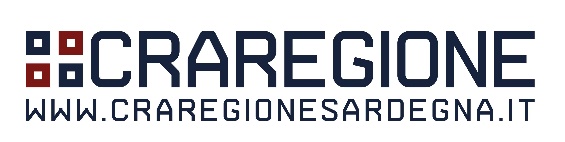       Comitato Provinciale di Cagliari                                             -   Alla Ragioneria:                                                                                                      -   Al Consiglio Direttivo                                                                                                         Centro Ricreativo Aziendale Regione SardegnaCHIEDEdi essere iscritto al C.R.A. Regione Sardegna in qualità di Socio ORDINARIO.Autorizza la Ragioneria in indirizzo ad effettuare la trattenuta sulla busta paga della quota sociale per l’anno 2018, nella misura di Euro 15,00 e per gli anni successivi nella misura che il C.R.A. Regione Sardegna riterrà opportuno adottare, fatta salva la facoltà di disdetta dello scrivente.Soci aggregati (familiari):Consenso al C.R.A. Regione Sardegna per il trattamento manuale/automatizzato dei miei dati personali,              in base alla Legge n° 675/96 art.13.           Oggetto: Richiesta di iscrizione in qualità di socio ORDINARIO per l’anno 2018.Autorizzazione alla trattenuta della quota sociale in busta.Il sottoscrittoIl sottoscrittonato anato ailResidente aViaViaN°In servizio pressoIn servizio pressoIn servizio pressomatricola n°matricola n°matricola n°tel. cellularetel. cellularetel. ufficioEmailEmailData:Il richiedente:In fede: